Success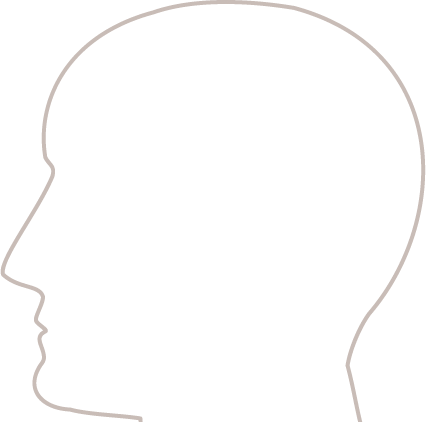 